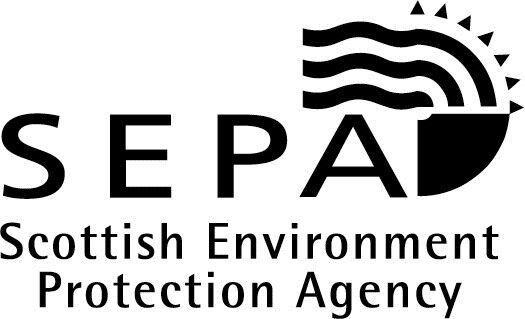 Waste Management Licensing () Regulations 2011 ("the Regulations")Paragraph 19 - Form to register or renew an exemption(Waste for construction and other ‘relevant works’)PLEASE RETURN THIS FORM TO SEPA (details at end of form)Please read the accompanying guidance note WMX-TG19 as it gives technical advice relating to paragraph 19 exemptions as well as SEPA’s policy on certain topics. Please refer to the legislation for details of the exemption and your obligations. Other forms to give notice of separate exemptions under different paragraphs may be obtained from our website www.sepa.org.uk or from any SEPA office.This notice must be received by SEPA at least 21 days before the activity is due to begin.  A separate form must be filled out for each activity.  SEPA will either:enter the particulars of the exempt activity on the register and confirm this in writing to you before the expiry of the 21 day period; ORserve on you a notice of refusal stating that registration is refused and giving reasons for that decision before the expiry of the 21 day period.The Data Protection Act 1998“The Scottish Environment Protection Agency is responsible for maintaining and improving the environment and regulating environmental emissions. It has a duty to discharge its functions to protect and enhance the environment and to promote conservation and recreation.The information provided will be processed by the Scottish Environment Protection Agency to deal with your registration, to monitor compliance with the legislation, to process renewals, and for maintaining the relevant public register(s).We may also process and/or disclose it in connection with the following:offering/providing you with our literature/services relating to environmental affairsconsulting with the public, public bodies and other organisations (eg Health and Safety Executive, Local Authorities, Emergency Services, Scottish Executive) on environmental issuescarrying out statistical analysis, research and development on environmental issuesproviding public register information to enquirersinvestigating possible breaches of environmental law and taking any resulting actionpreventing breaches of environmental lawassessing customer service satisfaction and improving our service.We may pass it on to our agents/representatives to do these things on our behalf.You should ensure that any persons named on this form are informed of the contents of this Data Protection NoticePlease return this form to:For Office Use OnlyFor Office Use OnlyFor Office Use OnlyFor Office Use OnlyReference No.C & B Team:First Notice:Yes/NoPrevious Reference No.Date Received:Date of Expiry:Date Entered onto Register:Entered within 21 days:Yes/No1. Contact Details of the Establishment or Undertaking i.e. the sole trader, company, partnership, authority, society, trust, club, charity or other organisation that will carry on the exempt activity (Print All)1. Contact Details of the Establishment or Undertaking i.e. the sole trader, company, partnership, authority, society, trust, club, charity or other organisation that will carry on the exempt activity (Print All)1. Contact Details of the Establishment or Undertaking i.e. the sole trader, company, partnership, authority, society, trust, club, charity or other organisation that will carry on the exempt activity (Print All)1. Contact Details of the Establishment or Undertaking i.e. the sole trader, company, partnership, authority, society, trust, club, charity or other organisation that will carry on the exempt activity (Print All)Name & DesignationOrganisation AddressRegistered Office Address


PostcodeE-mailTel No.Fax No.2.  What are you attempting to register?2.  What are you attempting to register?2.  What are you attempting to register?(i) Tick all that applyParagraph 19(1) for the storage of waste to be used for relevant works(i) Tick all that applyParagraph 19(2) for the use of waste for the purposes of relevant works(ii) Tick one onlyIf you are renewing a registration complete the relevant section of this form where minor changes exist.  Where major changes exist, it should be registered as a new activity.a) You wish to register the exempt activity for the first   time.(ii) Tick one onlyIf you are renewing a registration complete the relevant section of this form where minor changes exist.  Where major changes exist, it should be registered as a new activity.b) You wish to renew a registration for a currently registered activity.(ii) Tick one onlyIf you are renewing a registration complete the relevant section of this form where minor changes exist.  Where major changes exist, it should be registered as a new activity.c) You wish to register an activity that was previously registered but isn’t currently registered.(ii) Tick one onlyIf you are renewing a registration complete the relevant section of this form where minor changes exist.  Where major changes exist, it should be registered as a new activity.If b) give exemption reference number (e.g. WMX/E/12345 or WML/XC/12345); if c) give exemption reference number and state reason why it isn’t currently registered.If b) give exemption reference number (e.g. WMX/E/12345 or WML/XC/12345); if c) give exemption reference number and state reason why it isn’t currently registered.3. The location of the exempt activity3. The location of the exempt activity(i) Address of location of activity(ii) Give an 8 figure grid reference of a key point of the treatment area, e.g. NS 7808 9469(iii) Is the activity within a designated area (eg SSSI, NVZ etc)?  If yes state designation(s)4. The Relevant Activity4. The Relevant Activity4. The Relevant Activity4. The Relevant Activity4. The Relevant Activity4. The Relevant Activity4. The Relevant Activity(i)  What is the Relevant Activity?(Tick one only)(i)  What is the Relevant Activity?(Tick one only)The construction, maintenance or improvement of  a building, road, railway, airport, dock or other transport activityThe construction, maintenance or improvement of  a building, road, railway, airport, dock or other transport activityThe construction, maintenance or improvement of  a building, road, railway, airport, dock or other transport activityThe construction, maintenance or improvement of  a building, road, railway, airport, dock or other transport activity(i)  What is the Relevant Activity?(Tick one only)(i)  What is the Relevant Activity?(Tick one only)The construction, maintenance or improvement of recreational facilitiesThe construction, maintenance or improvement of recreational facilitiesThe construction, maintenance or improvement of recreational facilitiesThe construction, maintenance or improvement of recreational facilities(i)  What is the Relevant Activity?(Tick one only)(i)  What is the Relevant Activity?(Tick one only)The construction, maintenance or improvement of drainageThe construction, maintenance or improvement of drainageThe construction, maintenance or improvement of drainageThe construction, maintenance or improvement of drainage(i)  What is the Relevant Activity?(Tick one only)(i)  What is the Relevant Activity?(Tick one only)Engineering works relating to or adjacent to any part of the water environment. (does not include work involving land reclamation)Engineering works relating to or adjacent to any part of the water environment. (does not include work involving land reclamation)Engineering works relating to or adjacent to any part of the water environment. (does not include work involving land reclamation)Engineering works relating to or adjacent to any part of the water environment. (does not include work involving land reclamation)(ii)If waste tyres are to be used will they be baled to BSI PAS 108?(ii)If waste tyres are to be used will they be baled to BSI PAS 108?(ii)If waste tyres are to be used will they be baled to BSI PAS 108?(ii)If waste tyres are to be used will they be baled to BSI PAS 108?(ii)If waste tyres are to be used will they be baled to BSI PAS 108?Y/NY/N(iii) Will the activity involve land reclamation?(iii) Will the activity involve land reclamation?(iii) Will the activity involve land reclamation?(iii) Will the activity involve land reclamation?(iii) Will the activity involve land reclamation?Y/NY/N(iv) Intended start date of activity(v) Intended completion  date of activity(vi) Give the area of the activity in square metres m2m2(vii) Give the total quantity of waste to be used (tonnes of wet weight)TonnesTonnesTonnes(viii) If shells from fish processing are to be used will they be used in accordance with the Animal By-Products (Enforcement) (Scotland) Regulations 2011 (And hence Regulation (EC) No 1069/2009 and (EC) No. 142/2011 of the European Parliament  and Council(viii) If shells from fish processing are to be used will they be used in accordance with the Animal By-Products (Enforcement) (Scotland) Regulations 2011 (And hence Regulation (EC) No 1069/2009 and (EC) No. 142/2011 of the European Parliament  and Council(viii) If shells from fish processing are to be used will they be used in accordance with the Animal By-Products (Enforcement) (Scotland) Regulations 2011 (And hence Regulation (EC) No 1069/2009 and (EC) No. 142/2011 of the European Parliament  and Council(viii) If shells from fish processing are to be used will they be used in accordance with the Animal By-Products (Enforcement) (Scotland) Regulations 2011 (And hence Regulation (EC) No 1069/2009 and (EC) No. 142/2011 of the European Parliament  and Council(viii) If shells from fish processing are to be used will they be used in accordance with the Animal By-Products (Enforcement) (Scotland) Regulations 2011 (And hence Regulation (EC) No 1069/2009 and (EC) No. 142/2011 of the European Parliament  and CouncilY/NY/N(ix) Describe the activity you wish to carry out in your own words.(ix) Describe the activity you wish to carry out in your own words.(ix) Describe the activity you wish to carry out in your own words.(ix) Describe the activity you wish to carry out in your own words.(ix) Describe the activity you wish to carry out in your own words.5. Description of the waste involved in the exempt activity 5. Description of the waste involved in the exempt activity 5. Description of the waste involved in the exempt activity (i)  In the table below identify which waste streams you intend to use and stipulate the quantity to be use for the proposed activity. Note, the EWC Codes listed are the only wastes which can be used in this registration.(i)  In the table below identify which waste streams you intend to use and stipulate the quantity to be use for the proposed activity. Note, the EWC Codes listed are the only wastes which can be used in this registration.(i)  In the table below identify which waste streams you intend to use and stipulate the quantity to be use for the proposed activity. Note, the EWC Codes listed are the only wastes which can be used in this registration.EWC CodeDescription of WasteProposed Quantity (Tonnes) to be used for land treatment01  04  08Waste gravel and crushed rocks from physical and chemical processing of minerals01  04  09Waste sand and clays from physical and chemical processing of non-metalliferous minerals02  01  99Clean shells 02  04  01Soil from cleaning and washing beet from sugar processing10  01  02Pulverised fuel ash from power stations and other combustion plant10  01  99Gypsum from power stations and other combustion plant10  02  02Unprocessed slag from the iron and steel industry10  09  03Furnace slag from the casting of ferrous pieces10  10  03Furnace slag from the casting of non ferrous pieces10  12  08Waste ceramics, bricks, tiles and construction products10  13  14Waste concrete and concrete sludge16  01  03Waste tyre bales17  01  01Concrete17  01  02Bricks17  01  03Tiles & Ceramics17  01  07Mixtures of concrete, bricks, tiles and ceramics17  03  02Road base and road planings17  05  04Soil and stones 17  05  06Dredging spoil17  05  08Track ballast19  01  12Bottom ash and slag   19  05  03Off-specification compost19  06  04Digestate consisting only of biodegradable waste19  06  06Digestate from anaerobic treatment of animal and vegetable waste19  12  09Minerals from the mechanical treatment of waste eg sand, stones19  13  02Solid waste from soil remediation20  02  02Soil and stones from garden and park wastesTotalTotalTonnes(ii) Describe the process from which the waste has arisen(iii) Has the waste been mixed with any other wastes?  If yes give the name of the waste(s) Y/N(iii) Has the waste been mixed with any other wastes?  If yes give the name of the waste(s) Waste: (iv) Please identify any potential risks to the environment associated with the inherent hazards of the waste and any preventative measures that will be put in place to protect the environment. (Additional sheets may be appended if required.)(iv) Please identify any potential risks to the environment associated with the inherent hazards of the waste and any preventative measures that will be put in place to protect the environment. (Additional sheets may be appended if required.)6.  Description of any waste storage pending the exempt activity Note: storage includes anywhere deposited greater than 12 hours prior to use6.  Description of any waste storage pending the exempt activity Note: storage includes anywhere deposited greater than 12 hours prior to use6.  Description of any waste storage pending the exempt activity Note: storage includes anywhere deposited greater than 12 hours prior to use6.  Description of any waste storage pending the exempt activity Note: storage includes anywhere deposited greater than 12 hours prior to use6.  Description of any waste storage pending the exempt activity Note: storage includes anywhere deposited greater than 12 hours prior to use(i) Do you intend to store the waste?  (i) Do you intend to store the waste?  (i) Do you intend to store the waste?  (i) Do you intend to store the waste?  Y/N(ii) Is the storage location the same as the area where the relevant work will take place? (ii) Is the storage location the same as the area where the relevant work will take place? (ii) Is the storage location the same as the area where the relevant work will take place? (ii) Is the storage location the same as the area where the relevant work will take place? Y/N(iii) Intended start date of storage(iv) Intended completion  date of storage(v) Give an 8 figure grid reference of the treatment area, e.g. NS 7808 9469(vi) Give the total quantity of waste to be stored (tonnes of wet weight)TonnesTonnes(vii) State the method and type of storage (give capacity)TonnesTonnesTonnesTonnes(viii) Is the storage secure?(viii) Is the storage secure?(viii) Is the storage secure?(viii) Is the storage secure?Y/N(ix) Describe what reasonable precautions will be taken to ensure that the waste cannot escape from storage and members of the public are unable to gain access to it? (ix) Describe what reasonable precautions will be taken to ensure that the waste cannot escape from storage and members of the public are unable to gain access to it? (ix) Describe what reasonable precautions will be taken to ensure that the waste cannot escape from storage and members of the public are unable to gain access to it? (ix) Describe what reasonable precautions will be taken to ensure that the waste cannot escape from storage and members of the public are unable to gain access to it? (ix) Describe what reasonable precautions will be taken to ensure that the waste cannot escape from storage and members of the public are unable to gain access to it? 7.  Land Ownership Details7.  Land Ownership Details(i) Tick each correct statement in the list below(i) Tick each correct statement in the list belowYou are the owner or have control of the land where the activity is to be carried onIf you are not the owner or have control of the land please state the name and address of the owner of the land in the space belowIf you are not the owner or have control of the land please state the name and address of the owner of the land in the space belowThe activity will be carried out with the consent of the owner of the land If the activity will be carried out without the consent of the owner of the land please state why you are entitled to carryout the activity and detail any consents necessary for you to carry out the activity.If the activity will be carried out without the consent of the owner of the land please state why you are entitled to carryout the activity and detail any consents necessary for you to carry out the activity.8. This notice shall be accompanied by the following documentsPlease tick all boxes where the relevant documents have been included.8. This notice shall be accompanied by the following documentsPlease tick all boxes where the relevant documents have been included.For Initial registration - the following additional documents are requiredFor Initial registration - the following additional documents are required(a)  A plan of each place at which the exempt activity will be carried on showing the boundary of that place and the locations within that place at which the exempt activity is to be carried on and where storage will take place.  Where more than 2500 cubic metres of waste is used a cross-sectional plan showing the proposed levels must be provided(b)  Where waste type 02 01 99 (clean shells from agriculture, horticulture, aquaculture, forestry, hunting and fishing) is used evidence must be appended confirming that the waste is treated in accordance with the Animal By-Products (Enforcement) (Scotland) Regulations 2011 (And hence Regulation (EC) No 1069/2009 and (EC) No. 142/2011 of the European Parliament  and Council).(c)  The prescribed charge (cheques made payable to “Scottish Environment Protection Agency”) The current charges can be obtained on the SEPA website www.sepa.org.uk at http://www.sepa.org.uk/charging/fees_charges/index.htm or from your local SEPA office.For registration renewal - the following additional documents are requiredFor registration renewal - the following additional documents are required(a)  The prescribed charge (cheques made payable to “Scottish Environment Protection Agency”) The current charges can be obtained on the SEPA website www.sepa.org.uk at http://www.sepa.org.uk/charging/fees_charges/index.htm or from your local SEPA office.8. Declaration8. Declaration8. Declaration8. DeclarationImportant Please Note: It is an offence for a person to make a statement which he/she knows to be false or misleading in a material particular, or to recklessly make a statement which is false or misleading in a material particular.Important Please Note: It is an offence for a person to make a statement which he/she knows to be false or misleading in a material particular, or to recklessly make a statement which is false or misleading in a material particular.Important Please Note: It is an offence for a person to make a statement which he/she knows to be false or misleading in a material particular, or to recklessly make a statement which is false or misleading in a material particular.Important Please Note: It is an offence for a person to make a statement which he/she knows to be false or misleading in a material particular, or to recklessly make a statement which is false or misleading in a material particular.Declaration of Notice / Renewal of Notice(The declaration must be signed by applicants or their agents)Declaration of Notice / Renewal of Notice(The declaration must be signed by applicants or their agents)Declaration of Notice / Renewal of Notice(The declaration must be signed by applicants or their agents)Declaration of Notice / Renewal of Notice(The declaration must be signed by applicants or their agents)I/we certify that, to the best of my/our knowledge, the information provided in this form and any associated documents are correct. I/we certify that, to the best of my/our knowledge, the information provided in this form and any associated documents are correct. I/we certify that, to the best of my/our knowledge, the information provided in this form and any associated documents are correct. I/we certify that, to the best of my/our knowledge, the information provided in this form and any associated documents are correct. Name(PRINTED)DateCompany NamePayment Method:Payment Method:Payment Method:Payment Method:Payment Method:BACS			Proof of payment must be submitted.Sort Code83 34 0083 34 0083 34 00BACS			Proof of payment must be submitted.A/C number001371870013718700137187BACS			Proof of payment must be submitted.A/C NameSEPASEPASEPABACS			Proof of payment must be submitted.Proof of payment submitted:Yes	Yes	No	BACS			Proof of payment must be submitted.Proof of payment reference:Online Card Payment	Payment is accepted online athttps://webpayments.sepa.org.uk/Proof of payment must be submitted.Proof of payment submitted:Yes	No	No	Online Card Payment	Payment is accepted online athttps://webpayments.sepa.org.uk/Proof of payment must be submitted.Proof of payment reference:ChequePayable to SEPA and submitted with your applicationPayable to SEPA and submitted with your applicationPayable to SEPA and submitted with your applicationPayable to SEPA and submitted with your applicationBy email:registry@sepa.org.uk EurocentralHolytown,ML1 4WQ Tel: 01698 839000
For any queries, please contact:wastepermitting@sepa.org.uk 